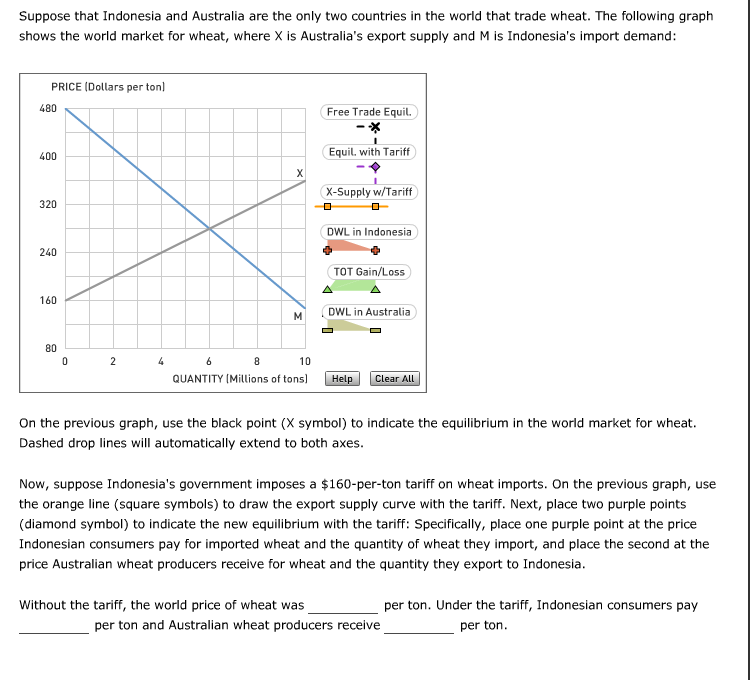 WHEAT WAS280380220440iNONESIAN CONSUMERS PAY380220280440aUSTRALLIAN WHEAT PRODUCERS RECEIVE440380220280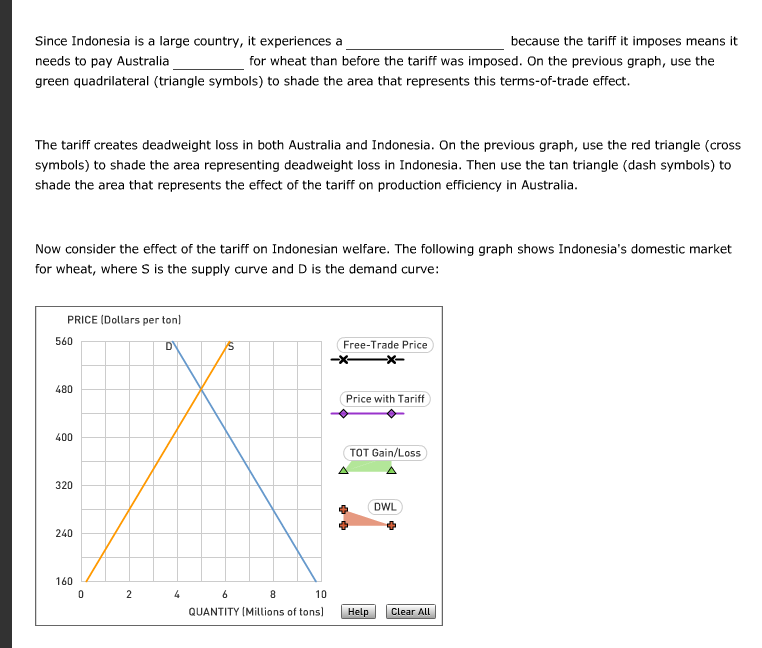 iT EXPERIENCES A TERMS OF TRADE GAINTERMS OF TRADE LOSSDEADWEIGHT LOSSNEED TO PAY AUSTRALIALESSMORE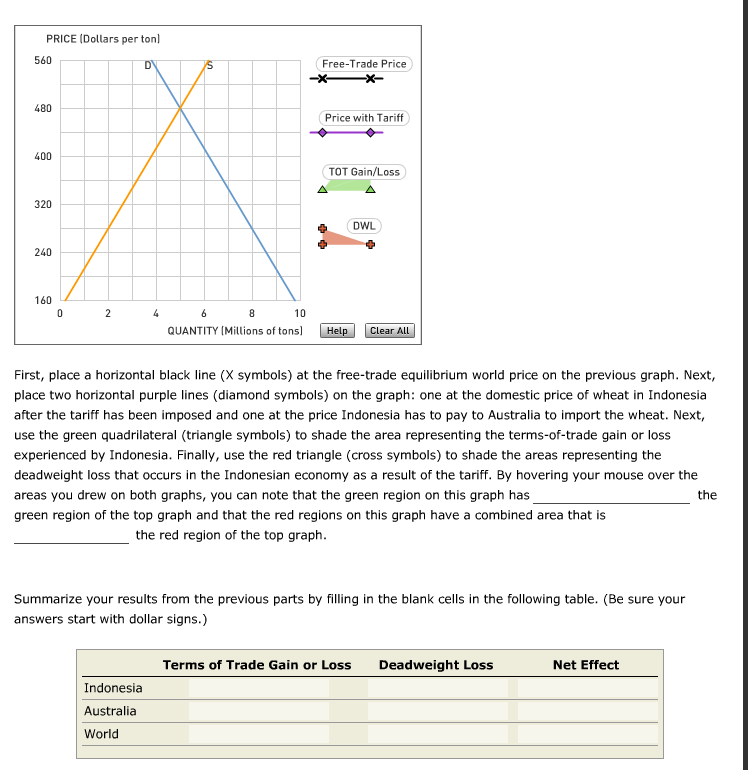 THIS GRAPH HAS A SMALLER AREA THANA LARGER AREA THANTHE SAME AREA ASA COMBINED AREA THAT IS THE SAME AS SMALLER THANLARGER THAN